New Course Proposal Form[Y]	Undergraduate Curriculum Council  []	Graduate CouncilSigned paper copies of proposals submitted for consideration are no longer required. Please type approver name and enter date of approval.  Email completed proposals to curriculum@astate.edu for inclusion in curriculum committee agenda. 1. Contact Person (Name, Email Address, Phone Number)2. Proposed Starting Term and Bulletin Year3. Proposed Course Prefix and Number (Confirm that number chosen has not been used before. For variable credit courses, indicate variable range. Proposed number for experimental course is 9. )4. Course Title – if title is more than 30 characters (including spaces), provide short title to be used on transcripts.  Title cannot have any symbols (e.g. slash, colon, semi-colon, apostrophe, dash, and parenthesis).  Please indicate if this course will have variable titles (e.g. independent study, thesis, special topics).5. Brief course description (40 words or fewer) as it should appear in the bulletin.6. Prerequisites and major restrictions.  (Indicate all prerequisites. If this course is restricted to a specific major, which major. If a student does not have the prerequisites or does not have the appropriate major, the student will not be allowed to register). 	Are there any prerequisites?  Yes   If yes, which ones?  Why or why not?  	Is this course restricted to a specific major? No  If yes, which major?	 7. Course frequency (e.g. Fall, Spring, Summer).    Not applicable to Graduate courses.8. Will this course be lecture only, lab only, lecture and lab, activity, dissertation, experiential learning, independent study, internship, performance, practicum, recitation, seminar, special problems, special topics, studio, student exchange, occupational learning credit, or course for fee purpose only (e.g. an exam)?  Please choose one.9. What is the grade type (i.e. standard letter, credit/no credit, pass/fail, no grade, developmental, or other [please elaborate])10.  	Is this course dual listed (undergraduate/graduate)?  Yes11.  	Is this course cross listed?  No(If it is, all course entries must be identical including course descriptions. Submit appropriate documentation for requested changes. It is important to check the course description of an existing course when adding a new cross listed course.)11.1 – If yes, please list the prefix and course number of cross listed course.11.2 –  	Are these courses offered for equivalent credit? Please explain.   12.  	Is this course in support of a new program? NO  a.    If yes, what program? 13.  	Does this course replace a course being deleted? No a.    If yes, what course?14.  	Will this course be equivalent to a deleted course? No   a.    If yes, which course?15.  	Has it been confirmed that this course number is available for use? Yes 	If no: Contact Registrar’s Office for assistance. 16.  	Does this course affect another program?  No If yes, provide confirmation of acceptance/approval of changes from the Dean, Department Head, and/or Program Director whose area this affects.Course Details17. Outline (The course outline should be topical by weeks and should be sufficient in detail to allow for judgment of the content of the course.)18. Special features (e.g. labs, exhibits, site visitations, etc.)19. Department staffing and classroom/lab resources Will this require additional faculty, supplies, etc.?20.  	Does this course require course fees? No 	If yes: please attach the New Program Tuition and Fees form, which is available from the UCC website.Course Justification21. Justification for course being included in program. Must include:	a. Academic rationale and goals for the course (skills or level of knowledge students can be expected to attain)b. How does the course fit with the mission established by the department for the curriculum?  If course is mandated by an accrediting or certifying agency, include the directive.c. Student population served. d. Rationale for the level of the course (lower, upper, or graduate).AssessmentUniversity Outcomes22. Please indicate the university-level student learning outcomes for which this new course will contribute. Check all that apply.Relationship with Current Program-Level Assessment Process23.  What is/are the intended program-level learning outcome/s for students enrolled in this course?  Where will this course fit into an already existing program assessment process? 24. Considering the indicated program-level learning outcome/s (from question #23), please fill out the following table to show how and where this course fits into the program’s continuous improvement assessment process. For further assistance, please see the ‘Expanded Instructions’ document available on the UCC - Forms website for guidance, or contact the Office of Assessment at 870-972-2989. Table VI-3.  Relation of Student Outcomes to Curriculum  Table VI-3.  Relation of Student Outcomes to Curriculum (continued) Course-Level Outcomes25. What are the course-level outcomes for students enrolled in this course and the associated assessment measures? For Academic Affairs and Research Use OnlyFor Academic Affairs and Research Use OnlyCIP Code:  Degree Code:[Y]  New Course  or  [ ]Experimental Course (1-time offering)                   (Check one box) 
Department Curriculum Committee ChairCOPE Chair (if applicable) 
Department Chair: Head of Unit (If applicable)                          
College Curriculum Committee ChairUndergraduate Curriculum Council Chair 
College DeanGraduate Curriculum Committee ChairGeneral Education Committee Chair (If applicable)                         Vice Chancellor for Academic Affairs[ ] Global Awareness[Y] Thinking Critically [ ] Information LiteracyCivil Engineering Program Engineering CoursesStudent Outcome NumberStudent Outcome NumberStudent Outcome NumberStudent Outcome NumberStudent Outcome NumberStudent Outcome NumberStudent Outcome NumberStudent Outcome NumberStudent Outcome NumberStudent Outcome NumberStudent Outcome NumberCivil Engineering Program Engineering Courses1234567891011Engineering CoreAll students must complete the 20 hours of engineering core courses.All students must complete the 20 hours of engineering core courses.All students must complete the 20 hours of engineering core courses.All students must complete the 20 hours of engineering core courses.All students must complete the 20 hours of engineering core courses.All students must complete the 20 hours of engineering core courses.All students must complete the 20 hours of engineering core courses.All students must complete the 20 hours of engineering core courses.All students must complete the 20 hours of engineering core courses.All students must complete the 20 hours of engineering core courses.All students must complete the 20 hours of engineering core courses.ENGR 1402, Concepts of EngineeringENGR 1412, Software Applications for EngineersENGR 2401, Applied Engineering SatisticsENGR 2403, StaticsENGR 3433, Engineering EconomicsENGR 4401, Senior SeminarENGR 4453, Numerical Methods for EngineersENGR 4463, Senior Design IAAAAAENGR 4482, SeniorDesign IIAAAACivil Engineering Required CoursesAll students must complete 60 hours of civil engineering courses.All students must complete 60 hours of civil engineering courses.All students must complete 60 hours of civil engineering courses.All students must complete 60 hours of civil engineering courses.All students must complete 60 hours of civil engineering courses.All students must complete 60 hours of civil engineering courses.All students must complete 60 hours of civil engineering courses.All students must complete 60 hours of civil engineering courses.All students must complete 60 hours of civil engineering courses.All students must complete 60 hours of civil engineering courses.All students must complete 60 hours of civil engineering courses.CE 2202, Civil Engineering PresentationsCE 2223, Plane SurveyingCE 3213, Structural Analysis ICE 3224, Civil Engineering MaterialsACE 3253, Engineering HydrologyACE 3263, Introduction to Environmental EngineeringACE 3273, Water and Waste SystemsACE 4203, Transportation Engineering ICE 4223, Transportation Engineering IIAAAACE 4233, FoundationEngineeringCE 4243, Reinforced Concrete DesignACE 4251, Soil Mechanics LaboratoryCivil Engineering Program Engineering CoursesStudent Outcome NumberStudent Outcome NumberStudent Outcome NumberStudent Outcome NumberStudent Outcome NumberStudent Outcome NumberStudent Outcome NumberStudent Outcome NumberStudent Outcome NumberStudent Outcome NumberStudent Outcome NumberCivil Engineering Program Engineering Courses1234567891011Civil EngineeringRequired CoursesCE 4253, Soil MechanicsCE 4283, Structural Steel DesignAENGR 2411, Mechanics of Materials LaboratoryENGR 2413, Mechanics of MaterialsENGR 3423, DynamicsENGR 3471, Fluid Mechanics LaboratoryENGR 3473, Fluid MechanicsCivil Engineering Elective CoursesAll students must complete either CE 3233 or CE 4263 AND either ENGR 2423 or ENGR 3443AND one additional course from the CE (not ENGR) courses listed.All students must complete either CE 3233 or CE 4263 AND either ENGR 2423 or ENGR 3443AND one additional course from the CE (not ENGR) courses listed.All students must complete either CE 3233 or CE 4263 AND either ENGR 2423 or ENGR 3443AND one additional course from the CE (not ENGR) courses listed.All students must complete either CE 3233 or CE 4263 AND either ENGR 2423 or ENGR 3443AND one additional course from the CE (not ENGR) courses listed.All students must complete either CE 3233 or CE 4263 AND either ENGR 2423 or ENGR 3443AND one additional course from the CE (not ENGR) courses listed.All students must complete either CE 3233 or CE 4263 AND either ENGR 2423 or ENGR 3443AND one additional course from the CE (not ENGR) courses listed.All students must complete either CE 3233 or CE 4263 AND either ENGR 2423 or ENGR 3443AND one additional course from the CE (not ENGR) courses listed.All students must complete either CE 3233 or CE 4263 AND either ENGR 2423 or ENGR 3443AND one additional course from the CE (not ENGR) courses listed.All students must complete either CE 3233 or CE 4263 AND either ENGR 2423 or ENGR 3443AND one additional course from the CE (not ENGR) courses listed.All students must complete either CE 3233 or CE 4263 AND either ENGR 2423 or ENGR 3443AND one additional course from the CE (not ENGR) courses listed.All students must complete either CE 3233 or CE 4263 AND either ENGR 2423 or ENGR 3443AND one additional course from the CE (not ENGR) courses listed.CE 3233, Structural Analysis IICE 4263, Water and Waste TreatmentCE 4293, Sustainability and Water Res.CE 4803, Open-Channel FlowCE 4813, Groundwater HydrologyCE 4823, Earthquake EngineeringENGR 2423, Electric Circuits IENGR 3443, Engineering Thermodynamics IOutcome 1Which learning activities are responsible for this outcome?Assessment Measure Outcome 2Which learning activities are responsible for this outcome?Assessment Measure Instructions Please visit http://www.astate.edu/a/registrar/students/bulletins/index.dot and select the most recent version of the bulletin. Copy and paste all bulletin pages this proposal affects below. Follow the following guidelines for indicating necessary changes. *Please note: Courses are often listed in multiple sections of the bulletin. To ensure that all affected sections have been located, please search the bulletin (ctrl+F) for the appropriate courses before submission of this form. - Deleted courses/credit hours should be marked with a red strike-through (red strikethrough)- New credit hours and text changes should be listed in blue using enlarged font (blue using enlarged font). - Any new courses should be listed in blue bold italics using enlarged font (blue bold italics using enlarged font)You can easily apply any of these changes by selecting the example text in the instructions above, double-clicking the ‘format painter’ icon   , and selecting the text you would like to apply the change to. 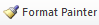 Please visit https://youtu.be/yjdL2n4lZm4 for more detailed instructions.